                       Министерство образования Российской Федерации                 Вологодский государственный технический университет                                        Кафедра электротехники                              ТЕОРЕТИЧЕСКИЕ ОСНОВЫ                                    ЭЛЕКТРОТЕХНИКИ                         Рабочая программа, методические указания                                         и контрольные задания                  ( для студентов с сокращенными сроками обучения )               Факультет - Электроэнергетический               Специальность 180400- Электропривод и автоматика                промышленных установок и технологических комплексов                                                       Вологда                                                         2002 г.Государственный образовательный стандарт высшего профессионального образования.   654500 - Электротехника, электромеханика и электротехнологии.   ОПД.Ф.05.    Теоретические основы электротехники:  основные понятия и законы электромагнитного поля и теории электричес- ких и магнитных цепей; теория линейных электрических цепей ( цепи пос- тоянного, синусоидального, несинусоидального токов), методы анализа ли- нейных цепей с двухполюсными и многополюсными элементами; трехфаз- ные цепи; переходные процессы в линейных цепях и методы их расчета; нелинейные электрические и магнитные цепи постоянного и переменного тока; переходные процессы в нелинейных цепях; аналитические и числен- ные методы анализа нелинейных цепей; цепи с распределенными парамет- рами ( установившийся и переходный режимы); цифровые ( дискретные ) цепи и их характеристики; теория электромагнитного поля, электростатичес-кое поле; стационарное электрическое и магнитное поля; переменное элект- ромагнитное поле; поверхностный эффект и эффект близости; электромаг-нитное экранирование; численные методы расчета электромагнитных полей при сложных граничных условиях; современные пакеты прикладных программ расчета электрических цепей и электромагнитных полей на ЭВМ.               Требования к знаниям и умениям по дисциплине.        После изучения дисциплины	               студент должен иметь представление:о методах количественного и качественного анализа структуры и свойств электрической цепи;о физической сущности электромагнитных явлений и процессов в электротехнических устройствах;о принципах преобразования и потребления электромагнитной энергии в электрических машинах и аппаратах;о теории электромагнитных полей.       должен знать:основы теории линейных цепей;основные методы расчета электрических цепей в установившихся и переходных режимах;основные методы расчета нелинейных и магнитных цепей;основы электрических измерений;основные уравнения теории электромагнитных полей.           должен уметь :рассчитать установившийся  режим в сложных цепях постоянного и синусоидального тока;рассчитать переходные процессы в цепях постоянного и переменного токов;рассчитать основные параметры типовых электротехнических устройств;проводить измерения основных электрических величин;анализировать работу электротехнических и электронных устройств;численные методы расчета электромагнитных полей , современные     пакеты прикладных программ расчета электрических цепей и электро-     магнитных полей на ЭВМ.                                       Рабочая программа.Тема 1. Основные понятия теории электрических цепей.               Электрические цепи постоянного тока.Эквивалентные параметры цепи. Преобразование по формулам приведения. Расчет цепи с использованием законов Ома и Кирхгофа. Энергетические соотношения в электрических цепях постоянного тока.       Тема 2. Анализ электрических цепей переменного тока.Способы представления синусоидальных величин. Действующее, амплитудное, мгновенное  значения. Понятия о символическом методе. Последовательное, параллельное, смешанное соединение элементов цепи. Векторные диаграммы.       Тема 3. Методы расчета сложных цепей постоянного и переменного        тока. Метод контурных токов. Метод узловых напряжений. Метод уз-           ловых потенциалов. Метод двух узлов. Метод эквивалентного  генера-       тора.        Тема 4. Резонансные явления в линейных электрических цепях.        Резонанс токов. Резонанс напряжений. Частотные характеристики.         Анализ резонансных режимов в сложных цепях.        Электрические цепи с индуктивно-связанными элементами. Согласное         и  встречное включение. Векторные диаграммы.       Тема 5.Трехфазные цепи.       Характеристики многофазных цепей. Соединение нагрузки звездой и         треугольником при различных режимах работы цепи. Расчет трехфаз-          ных цепей  при соединении нагрузки звездой и треугольником. Мощ-          ность многофазной  цепи.       Тема 6. Нелинейные электрические цепи.        Характеристики и параметры нелинейных элементов. Методы расчета          цепей   с нелинейными элементами. Анализ и расчет магнитных цепей         с постоянными и переменными магнитодвижущими силами.Тема 7.Четырехполюсники. Формы записи уравнений четырехполюсни- ков. Определение коэффициентов уравнений. Т и П -схемы замещения пассивного четырехполюсника. Постоянная передачи и единицы изме-рения затухания. Круговые диаграммы.Тема 8. Электрические измерения и приборы.Сведения об измерениях. Классификация приборов. Аналоговые регист- рирующие, цифровые электроизмерительные приборы. Измерения в цепях постоянного и переменного токов. Измерение неэлектрических величин.Тема 9. Переходные процессы. Принужденные и свободные составляю- щие токов и напряжений. Законы коммутации. Начальные условия. Ха-рактеристические уравнения. Классический метод расчета.Операторный метод. Преобразование Лапласа. Оригинал и изображе-ние. Формула разложения. Последовательность расчета операторным методом.Последовательность расчета с помощью интеграла Дюамеля.Тема 10. Периодические несинусоидальные токи. Изображение несину- соидальных токов и напряжений с помощью рядов Фурье. Графо-анали- тический метод определения гармоник ряда Фурье. Действующее значение несинусоидального тока, активная и полная мощности.Тема 11. Установившиеся процессы в электрических и магнитных цепях, содержащих линии с распределенными параметрами. Дифференциальные уравнения для однородной линии. Формулы для определения напряжений и тока в любой точке линии через комплексы напряжений и тока в начале и в конце линии.Тема 12. Магнитные цепи. Основные величины.  Вебер-амперные характеристики. Применение к магнитным цепям всех методов, исполь -зуемых для расчета электрических цепей с нелинейными резисторами.Расчет разветвленной магнитной цепиТема 13. Схемы управления электродвигателями. Расчет эквивалентной мощности и выбор электродвигателя. Нагрузочная диаграмма. Расчет механических характеристик асинхронного электродвигателя.Тема 14. Электростатическое поле. Общая характеристика задач электростатики и методов их решения. Поле двухпроводной линии. Ме- тод зеркальных изображений. Группы формул Максвелла. Графическое построение картины поля.Тема 15. Электрическое поле постоянного тока в проводящей среде.Закон Ома, законы Кирхгофа, Джоуля -Ленца, уравнение Лапласа. Характеристика задач расчета электрического поля в проводящей среде и методов их решения.Тема 16.Магнитное поле постоянного тока. Основные величины, харак- теризующие магнитное поле. Интегральная и дифференциальная формызакона полного тока. Общая характеристика методов расчета и исследо- вания магнитных полей.Тема 17. Основные уравнения переменного электромагнитного поля.Переменное электромагнитное поле в однородной и изотропной прово- дящей среде.  Поверхностный эффект и эффект близости, электромаг-       нитное экранирование.      Тема 18. Численные методы расчета электромагнитных полей при        сложных граничных условиях; современные пакеты прикладных прог-         рамм расчета электрических цепей и электромагнитных полей на ЭВМ.                         РАСЧЕТНО-ГРАФИЧЕСКИЕ ЗАДАНИЯ Расчет сложной электрической цепи переменного тока  Расчет переходных процессов классическим и операторным способом.                                                   ЛИТЕРАТУРА Бессонов Л.А. Теоретические основы электротехники: Электрические цепи:  М.: Высш.шк., 1984-559с.Бессонов Л.А. Теоретические основы электротехники: Электромагнит- ное поле:  М.: Высш.шк., 1986-263с.Нейман Л.Р., Демирчян К.С. Теоретические основы электротехники.т.1. М.: Энергоиздат, 1981.-416с.Основы теории цепей./ Г.В.Зевеке и др.- М: Энергоатомиздат, 1989.-528с.Галкин В.И. Промышленная электроника: Мн.: Высш.шк. 1989.-336с.                                                        6                      РАСЧЕТНО-ГРАФИЧЕСКОЕ ЗАДАНИЕ №1                РАСЧЕТ СЛОЖНОЙ ЭЛЕКТРИЧЕСКОЙ ЦЕПИ                                            ПЕРЕМЕННОГО ТОКА Задача 1. Для электрической схемы, соответствующей номеру варианта (табл. 1.1.) и изображенной на рис. 1.1—1.20, выполнить следующее:1.На основании законов Кирхгофа составить в общем виде систему уравнений для расчета токов во всех ветвях цепи, записав ее в двух формах:  а) дифференциальной; б) символической.2. Определить комплексы действующих значений токов во всех ветвях, воспользовавшись одним из методов расчета линейных электрических цепей.При выполнении п. 2 учесть, что одна из ЭДС в табл. 1.1. может быть задана косинусоидой (не синусоидой). Чтобы правильно записать ее в виде комплексного числа, сначала надо от косинусоиды перейти к синусоиде.3. По результатам, полученным в п. 2, определить показание ваттметра.4. Построить топографическую диаграмму, совмещенную с векторной диаграммой токов, потенциал точки а, указанной на схеме, принять равным нулю.5. Используя данные расчетов, полученных в п.п. 2, 5, записать выражение для мгновенного значения тока  или напряжения u . Построить график зависимости указанной величины от t.6. Полагая, что между двумя любыми индуктивными катушками, расположенными в различных ветвях заданной схемы, имеется магнитная связь при взаимной индуктивности, равной М, составить в общем виде систему уравнений по законам Кирхгофа для расчета токов во всех ветвях схемы, записав ее в двух формах: а) дифференциальной; б) символической.Указания: 1) Ориентируясь на ранее принятые направления токов в ветвях, одноименные зажимы индуктивных катушек выбрать так, чтобы их включение было встречное, и обозначить на схеме точками.2) В случае отсутствия в заданной схеме второй индуктивности вторую катушку ввести дополнительно в одну из ветвей, несодержащих L.Таблица 1.1Продолжение таблицы 1.1.Продолжение таблицы 1.1.Продолжение таблицы 1.1.Продолжение таблицы 1.1.Продолжение таблицы 1.1.Продолжение таблицы 1.1.Продолжение таблицы 1.1.                        РАСЧЕТНО-ГРАФИЧЕСКОЕ ЗАДАНИЕ № 2.                                     ПЕРЕХОДНЫЕ ПРОЦЕССЫ                        В ЛИНЕЙНЫХ ЭЛЕКТРИЧЕСКИХ ЦЕПЯХ.Задача 2. Дана электрическая цепь, в которой происходит коммутация (рис. 2.1 — 2.20). В цепи действует постоянная ЭДС Е. Параметры цепи приведены в табл. 2.1. Рассмотреть переходный процесс в цепи второго порядка (см. рис. 2.1 — 2.20), когда L2 = 0, т. е. участок а — в схемы закорочен, и когда C2 = ∞, т. е. ветвь m — n с конденсатором С2 разомкнута. При вычерчивании схемы в тетради элементы L2 и С2 должны отсутствовать. Определить закон изменения во времени указанной в таблице величины (тока или напряжения). Задачу следует решать двумя методами: классическим и операторным. На основании полученного аналитического выражения требуется построить график изменения искомой величины в функции времени в интервале от t = 0 до t = 3/|р|min, где |р|min - меньший по модулю корень характеристического уравнения.Указания: 1. Уравнения для изображений схемы (рис. 2.2) рекомендуется составлять по методу узловых потенциалов (с учетом имеющихся в схеме ЭДС и "внутренних" ЭДС).2. С целью упрощения составления характеристического уравнения для изображения искомой величины левую часть рис. 2.11 (E, R1, R2, R3) рекомендуется в расчетном смысле заменить эквивалентным источником с некоторой ЭДС и некоторым внутренним сопротивлением.Таблица 2.1Продолжение таблицы 2.1       УДК 621.3   Теоретические основы электротехники. Рабочая программа, методические указания и контрольные задания - Вологда: ВоГТУ, 22с.   Приводится рабочая программа дисциплины с указанием тематики основ- ных разделов, положения Государственного образовательного стандарта высшего профессионального образования, контрольные задания и список литературы.  Предназначены для студентов специальности 180400 " Электропривод иавтоматика промышленных установок и технологических комплексов" с сокращенными сроками обучения.   Утверждено редакционно-издательским советом ВоГТУ   Составитель: Ю.В.Хрусталев, канд. техн. наук, доцент   Рецензент:    А.М.Водовозов, канд. техн. наук,  доцент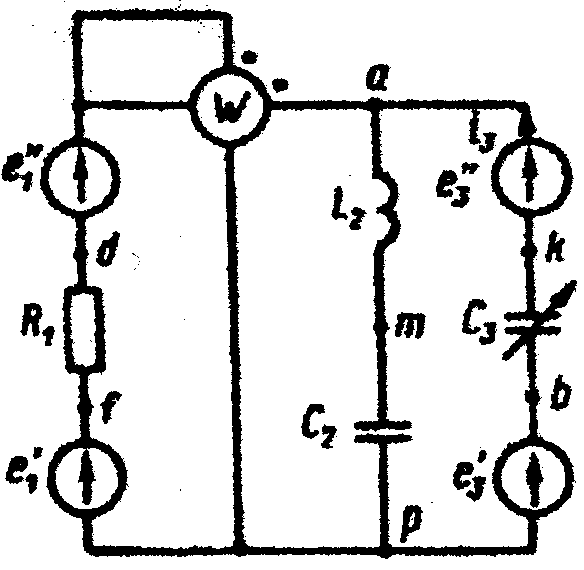 Рис. 1.1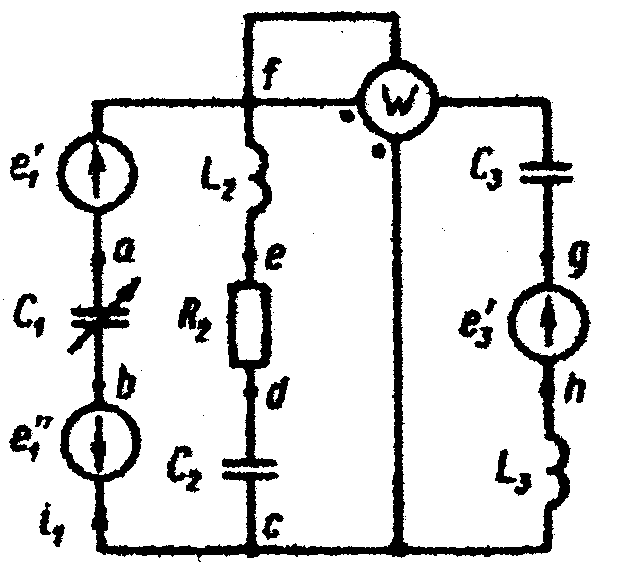 Рис. 1.2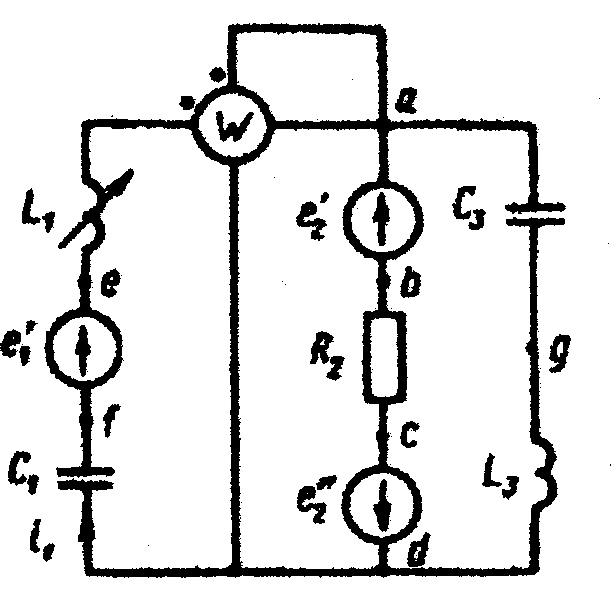 Рис. 1.3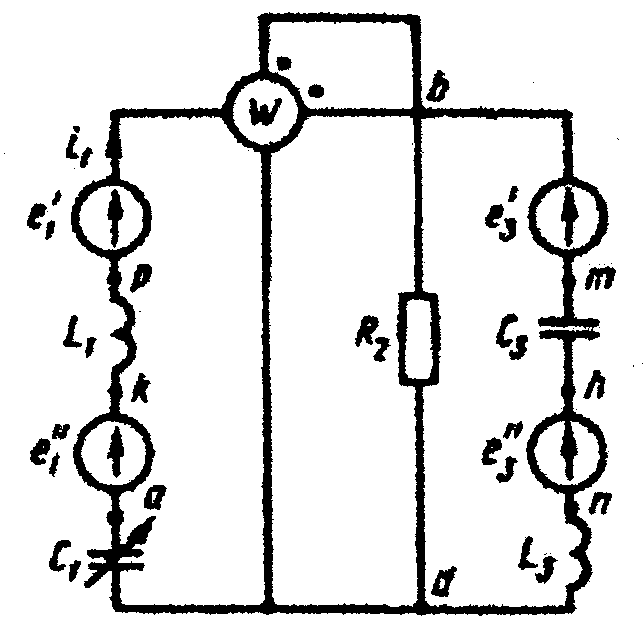 Рис. 1.4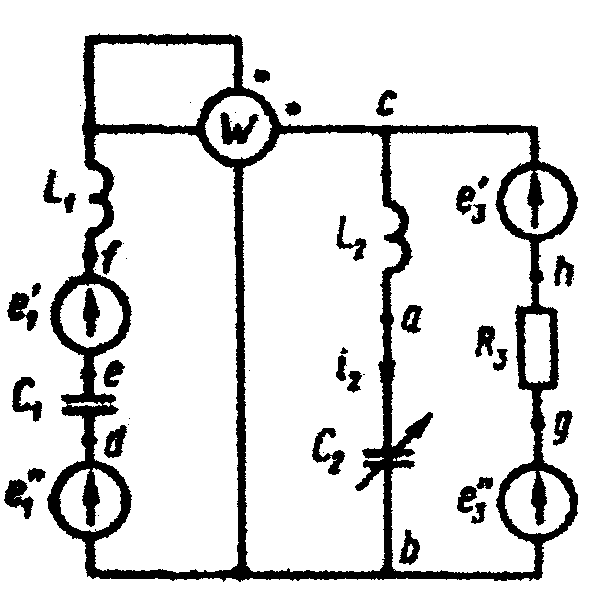 Рис. 1.5.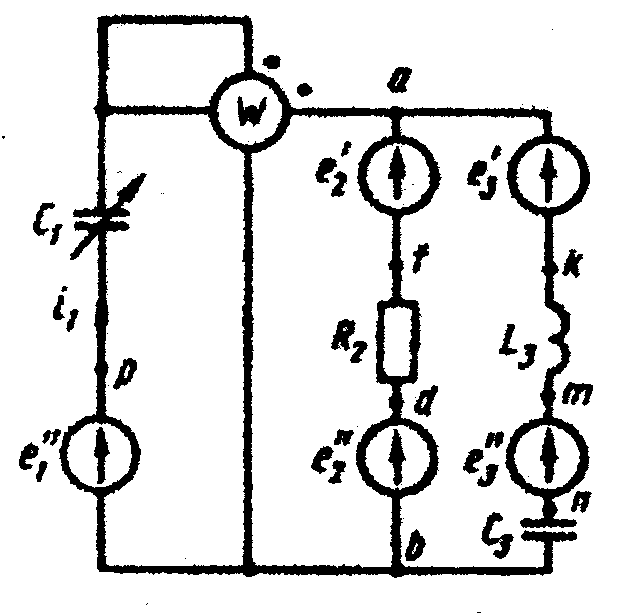 Рис. 1.6.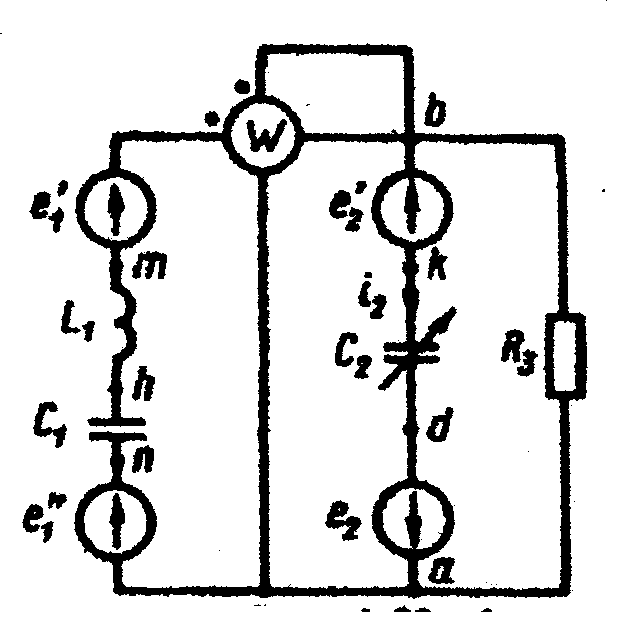 Рис. 1.7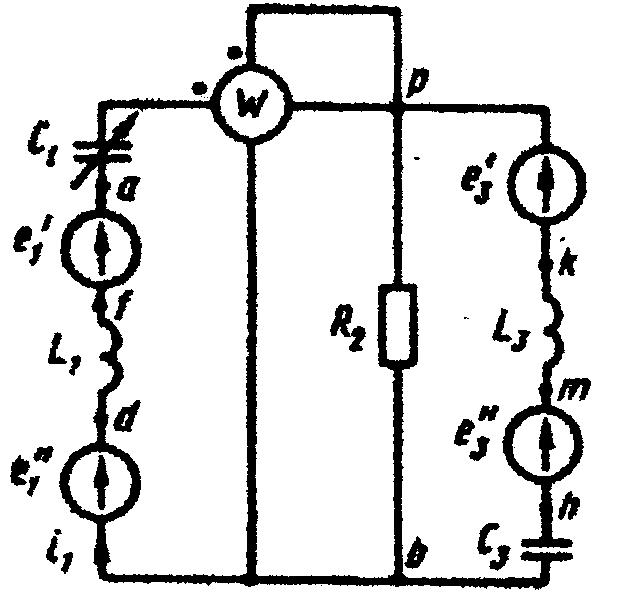 Рис. 1.8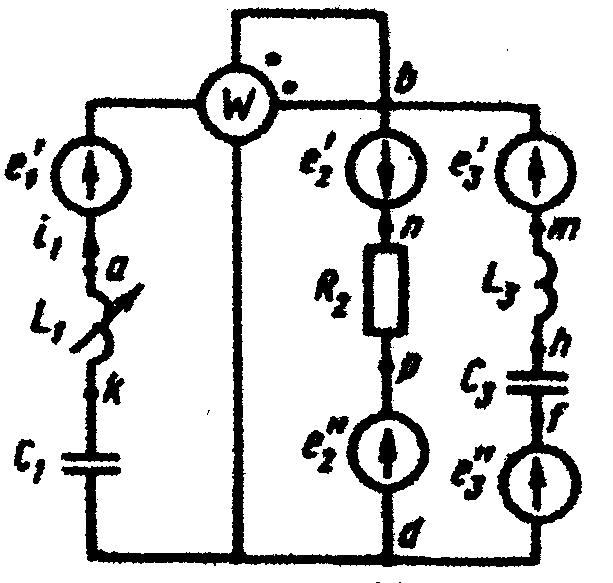 Рис. 1.9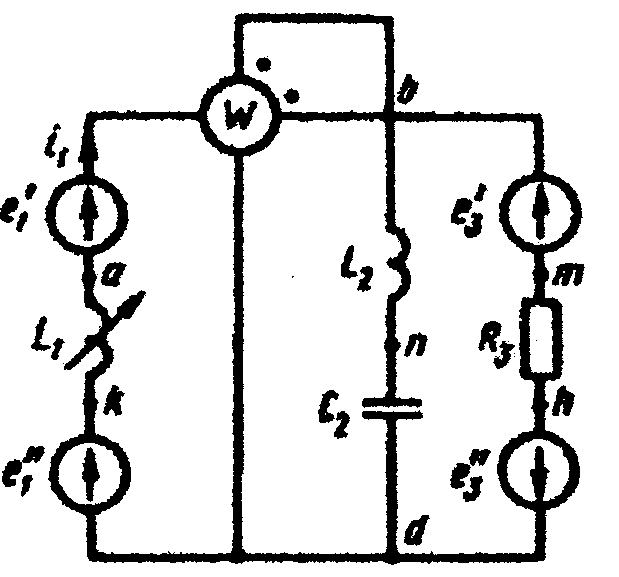 Рис 1.10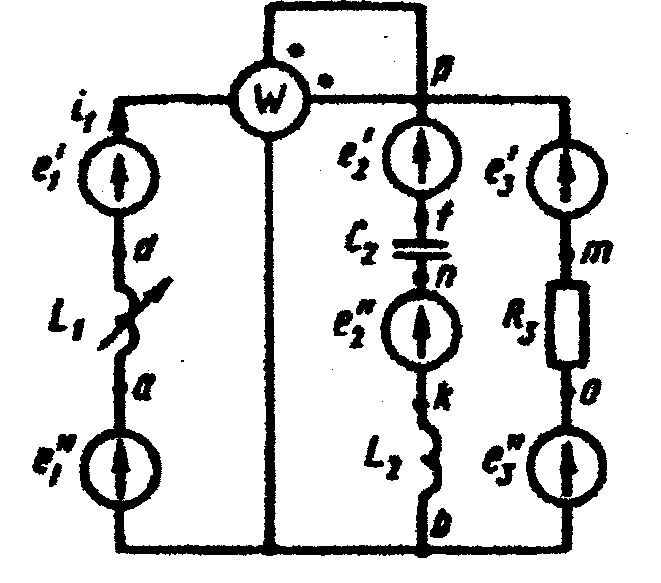 Рис. 1.11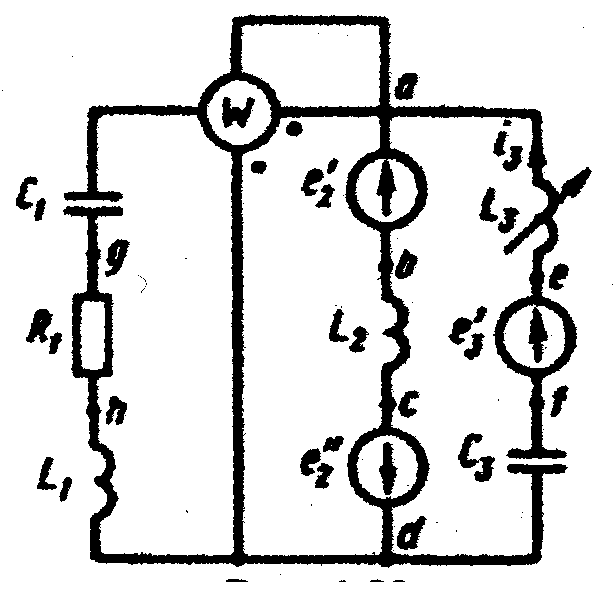 Рис. 1.12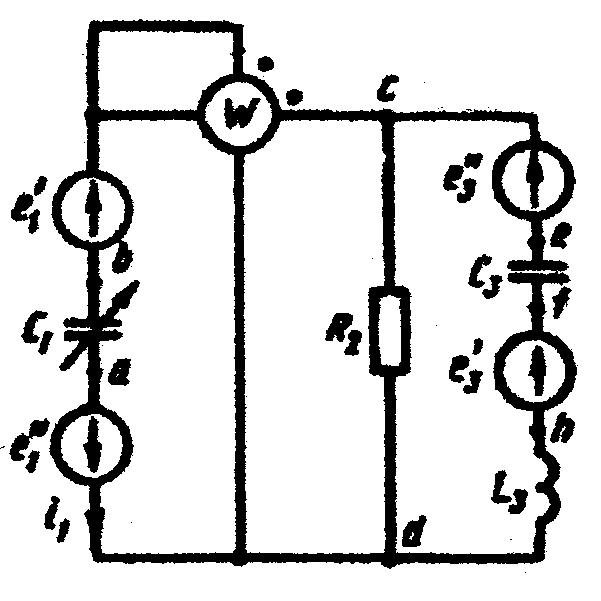 Рис. 1.13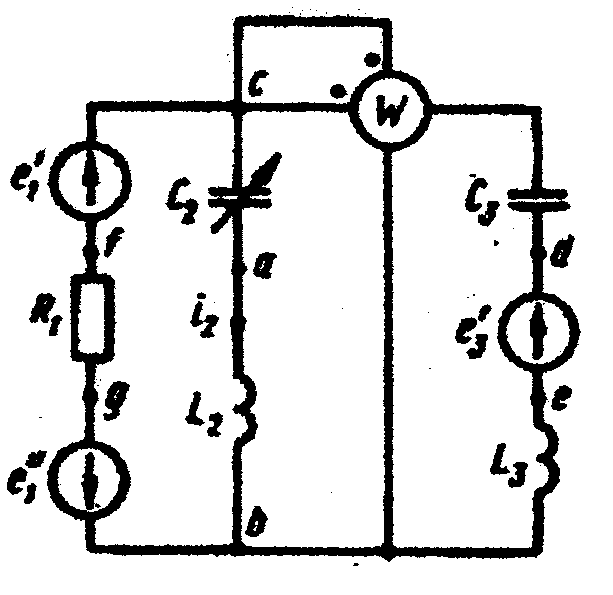 Рис. 1.14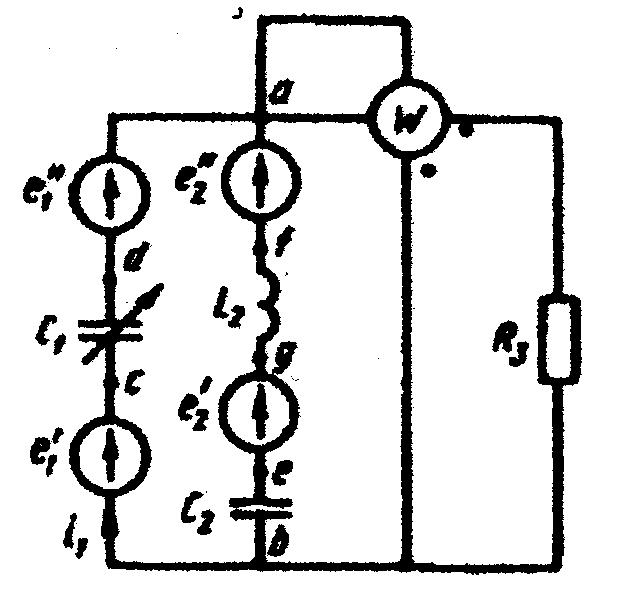 Рис. 1.15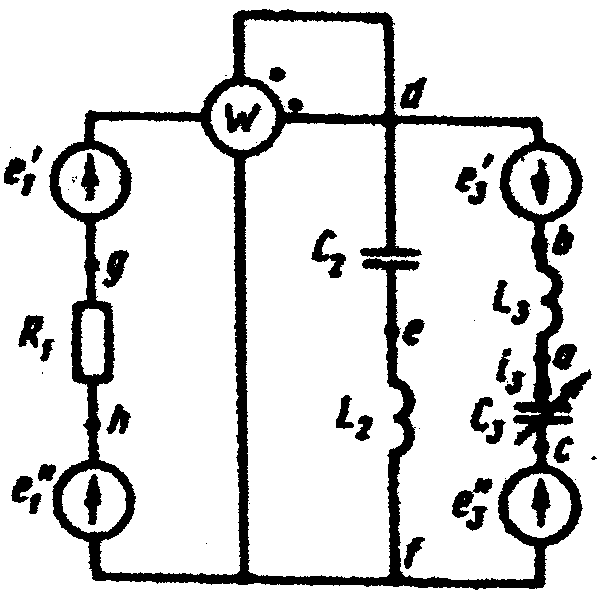 Рис. 1.16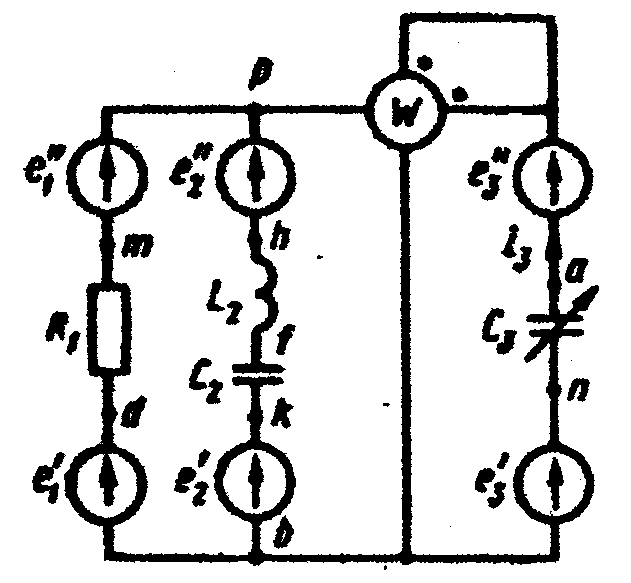 Рис. 1.17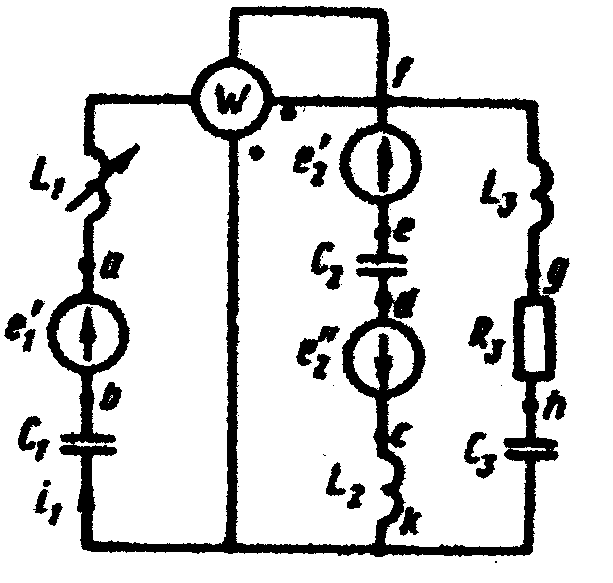 Рис. 1.18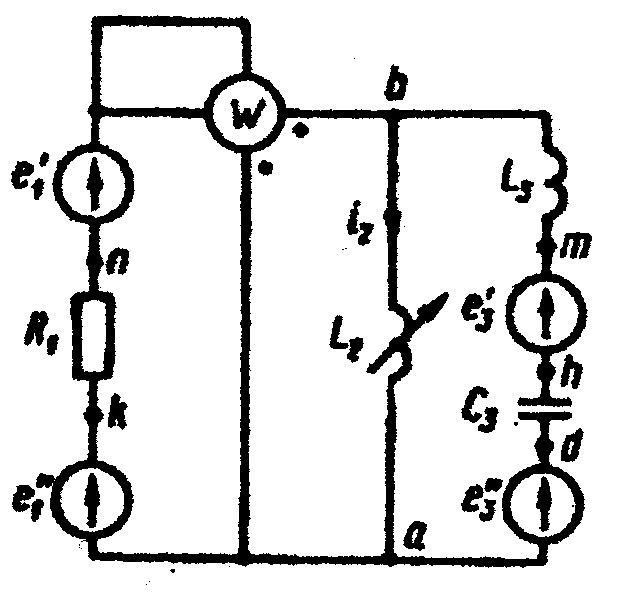 Рис. 1.19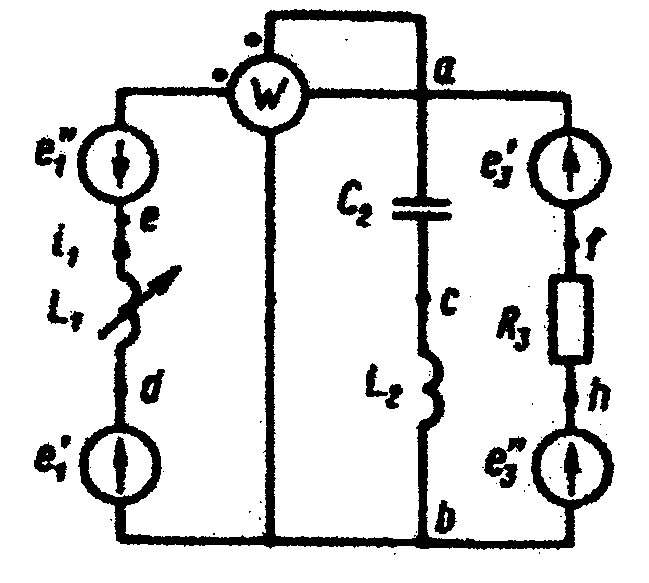 Рис. 1.20ВариантРисунокL1L2L3C1C2C3R1R2R3f, Гцe'1, ВВариантРисунокмГнмГнмГнмкФмкФмкФОмОмОмf, Гцe'1, В11.15-6,38-10,6∞---1050099 Sin(ωt+20˚)21.201,273,18--3,98---25100070,5 Cos(ωt+270˚)31.1-1,74--∞4,0217--1100113 Sinωt41.81,36-5,463,25-∞-65-700141 Sinωt51.13--2,631,25-8,84-65-2000200 Cosωt61.19-1,062,48--1,3817--1800071.101,270,8--6,38---25100070,5 Cos(ωt-70˚)81.340,2-035,4-53-25-15070,5 Cos(ωt+257˚)91.14-4,191,92-0,790,7417--3000113 Sin(ωt-22˚)101.41,04-2,640,76-3,23-65-26000111.516025-0,536,6---1005000121.16-16025-0,536,6100--500282 Sin(ωt-135˚)131.6--31,81,59-1,59-100-1000-141.1115,93,98--1,27---10010000151.17-6,8--0,910,46100--3500169 Cos(ωt-90˚)161.96-00,8-0,4-100-4000169 Sin(ωt+180˚)171.71,6--∞0,55---1050000181.1203258∞-17,860--300-191.2-4,985017,960,4-25-800566 Cos(ωt-90˚)201.183236042∞--70400141 Sin(ωt-300˚)211.15-12,76-10,615,9---1050099 Sin(ωt-340˚)221.202,123,98--7,56---2560070,5 Cos (ωt-90˚)ВариантРисунокL1L2L3C1C2C3R1R2R3f, Гцe'1, ВВариантРисунокмГнмГнмГнмкФмкФмкФОмОмОмf, Гцe'1, В231.1-3,47--∞8,0317--550113,1 Sinωt241.80,68-5,461,62-4,73-65-1400141 Cos(ωt+270˚)251.13--2,631,25-8,84-65-2000141 Cos(ωt-15˚)261.19-2,124,96--2,7617--9000271.100,640,4--3,19---25200070,5 Sin(ωt+20˚)281.340,2-22,835,4-26,5-25-15070,5 Cos(ωt-130˚)291.14-4,190-0,791,4717--300060 Sin(ωt+315˚)301.42,08-5,271,51-6,46-65-13000311.510641,3-1,7611---100300141 Cos(ωt-90˚)321.16-66,210,3-0,222,76100--12000331.6--31,83,18-∞-100-500-341.11102,5--0,8---1001590169 Sin(ωt+90˚)351.17-13,6--1,820,91100--17500361.96-40,8-0,2-100-4000169 Cos(ωt+90˚)371.74,8--2,541,1---1025000381.1201629∞∞8,960--600-391.2-0501-0,4-25-800620 Sin(ωt+54˚)401.18896,9810,51,42--701600141 Sin(ωt-300˚)411.15-5,3-8,84∞---1060099 Cos(ωt+290˚)421.202,120--13,2---2560056 Sin(ωt-60˚)431.1-6,94--24,18,0317--550113,1 Cos(ωt-90˚)441.80,68-2,731,62-∞-65-1400141 Sinωt451.13--6,352,5-10-65-1000141 Cos(ωt-15˚)461.19-2,372,79--3,9917--8000471.101,274,78--3,19---25100066,5 Sinωt481.310,1-5,698,85-6,62-25-60070,5 Sin(ωt-13˚)ВариантРисунокL1L2L3C1C2C3R1R2R3f, Гцe'1, ВВариантРисунокмГнмГнмГнмкФмкФмкФОмОмОмf, Гцe'1, В491.14-1,687,65-3,162,9517--750113 Cos(ωt-112˚)501.42,08-2,941,51-∞-65-13000511.515,925-2,126,6---100500244 Cosωt521.16-31,825-1,596,6100--5000531.6--63,63,18-3,18-100-500-541.1151,25--0,4---10031800551.17-6,8--0,910,45100--35000561.912-81,6-0,4-100-2000169 Sin(ωt-180˚)571.71,6--∞0,55---105000282 Cos(ωt-90˚)581.1231,832588,84-17,860--300-591.2-19,9200431,81,6-25-200566 Sinωt601.18323627,9425,69--70400141 Cos(ωt+330˚)611.15-4,78-5,315,9---10100099 Cos(ωt-70˚)621.200,850--5,32---25150070,5 Cos(ωt-90˚)631.1-3,47--124,0217--1100113 Cos(ωt-90˚)641.81,36-5,463,25-∞-65-700100 Cos(ωt-45˚)651.13--3,821,25-3,32-65-2000141 Sin(ωt-285˚)661.19-2,122,48--3,5517--9000671.100,642,39--1,59---25200070,5 Cos(ωt-70˚)681.320,1-017,7-26,5-25-30070,5 Cos(ωt-103˚)691.14-16,80-3,165,917--75060 Sin(ωt-34˚)701.41,04-1,470,76-∞-65-26000711.531,812,5-0,533,3---10010000721.16-16025-0,536,6100--5000731.6--15,91,59-∞-100-1000-741.1115,93,98--1,27---1001000-ВариантРисунокL1L2L3C1C2C3R1R2R3f, Гцe'1, ВВариантРисунокмГнмГнмГнмкФмкФмкФОмОмОмf, Гцe'1, В751.17-23,8--3,181,59100--10000761.96-40,8-0,2-100-4000169 Sin(ωt-180˚)771.73,2--∞1,1---1025000781.127,96814,52,21-4,4560--1200-791.2-02004∞1,6-25-200440 Sin(ωt-316˚)801.181618021∞--70800141 Sin(ωt+60˚)811.15-6,38-10,6∞---10500100 Sin(ωt+60˚)821.202,120--13,3---2560070,5 Sinωt831.1-3,47--∞8,0317--55080 Sin(ωt+45˚)841.81,36-10,93,25-9,46-65-700141 Cos(ωt-90˚)851.13--13,25-18,4-65-500141 Cos(ωt+345˚)861.19-2,122,48--3,5517--90080 Sin(ωt+40˚)871.101,274,78--3,19---25100070,5 Sin(ωt+20˚)881.310-08,85-13,2-25-60070,5 Sin(ωt-13˚)891.14-8,380-1,582,9517--1500113 Sin(ωt+338)901.42,08-5,271,51-6,46-65-1300100 Sin(ωt-35˚)911.5025-3,186,6---100500141 Cos(ωt+270˚)921.16-47,712,5-0,43,3100--10000931.6--15,91,59-∞-100-1000-941.11102,5--0,8---10015900951.17-13,6--1,820,91100--17500961.912-01,6-0,8-100-2000169 Sin(ωt+180˚)971.72,4--1,270,55---1050000981.120814,5∞-4,4560--1200-991.2-01002∞0,8-25-400566 Cos(ωt+270˚)1001.1889010,5∞--701600141 Cos(ωt-30˚)ВариантРисунокe''1, Вe'2, Вe''2, Вe'3, Вe''3, В11.150179 Cos(ωt+270˚)0--21.200--84,6 Sin(ωt-30˚)031.10--46,2 Cos(ωt-90˚)32,4 Sin(ωt-90˚)41.80--282 Cos(ωt-140˚)051.1374,2 Sin(ωt+120˚)--282 Cos(ωt+296˚)061.19112,8 Cos(ωt-95˚)--56,4 Sin(ωt-40˚)071.100--84,6 Sin(ωt-10˚)081.3-68,5 Cos(ωt-174˚)56 Sin(ωt-170˚)--91.140--56,4 Cos(ωt-147˚)-101.4114 Sin(ωt+10˚)--200 Cos(ωt-85˚)200 Sin(ωt-85˚)111.5114 Sinωt--141 Cosωt0121.16400 Cos(ωt-30˚)--0141 Sinωt131.6169 Sinωt169 Sin(ωt+90˚)0169 Cos(ωt+90˚)0141.11169 Sin(ωt-180˚)240 Sin(ωt+45˚)169 Sin(ωt-90˚)169 Cosωt0151.17240 Sin(ωt+135˚)169 Sin(ωt+180˚)00169 Cos(ωt-90˚)161.9-0169 Cosωt169 Sinωt0171.7282 Sinωt282 Cos(ωt+90˚)0--181.12-689 Cos(ωt-78˚)496 Sin(ωt-59˚40’)705 Sin(ωt-53˚)-191.20--705 Sin(ωt-180˚)-201.18-62 Cos(ωt-124˚)96,4 Sin(ωt+201˚)--211.1500179 Cos(ωt-90˚)--221.200--84,6 Sin(ωt+330˚)0ВариантРисунокe''1, Вe'2, Вe''2, Вe'3, Вe''3, В231.10--56,6 Cos(ωt-125˚)0241.80--282 Sin(ωt+310˚)0251.130--282 Sin(ωt+25˚)0261.19112,8 Sin(ωt-5˚)--56,4 Cos(ωt-130˚)0271.100--84,6 Cos(ωt-100˚)0281.3-84,6 Sin(ωt-317˚)0--291.1460 Cos(ωt+90˚)--56,4 Sin(ωt+303˚)-301.4141 Cos(ωt-80˚)--0282 Sin(ωt-40˚)311.50--141 Sin(ωt-270˚)0321.16141 Cosωt--100 Sin(ωt+135˚)331.6169 Sinωt120 Sin(ωt+135˚)120 Cos(ωt-45˚)169 Sin(ωt-180˚)0341.11240 Sin(ωt-135˚)0169 Sinωt169 Cosωt0351.17169 Cosωt169 Sin(ωt+90˚)240 Sin(ωt-135˚)0169 Sinωt361.90120 Sin(ωt-45˚)120 Sin(ωt+45˚)169 Sinωt0371.7282 Sinωt282 Cos(ωt+90˚)0--381.12-705 Cos(ωt-37˚)-705 Sin(ωt-53˚)-391.2538 Cos(ωt+22˚)--705 Cos(ωt+90˚)-401.18-141 Cos(ωt-90˚)0--411.150155 Sin(ωt+30˚)89,5 Cos(ωt-150˚)--421.2064,5 Sin(ωt-131˚)--84,6 Cos(ωt-120˚)0431.10--56,6 Sin(ωt-35˚)0441.80--181,4 Sinωt451.130--0282 Sin(ωt-335˚)461.19112,8 Cos(ωt-95˚)--40 Sin(ωt+5˚)40 Sin(ωt-85˚)471.1024,2 Cosωt--84,6 Cos(ωt-100˚)0481.3-84,6 Cos(ωt-133˚)0--ВариантРисунокe''1, Вe'2, Вe''2, Вe'3, Вe''3, В491.140--282 Sin(ωt-335˚)-501.4141 Sin(ωt+10˚)--0282 Cos(ωt-130˚)511.5282 Sin(ωt-60˚)--141 Sin(ωt-270˚)0521.16141 Sin(ωt+90˚)--0141 Cos(ωt+270˚)531.6169 Cos(ωt-270˚)169 Sin(ωt+90˚)0169 Sin(ωt-180˚)0541.11169 Sin(ωt-180˚)0169 Sinωt240 Cos(ωt+45˚)169 Sinωt551.17169 Cosωt169 Sin(ωt-180˚)00169 Sinωt561.900169 Cosωt0169 Sinωt571.70282 Sin(ωt+180˚)0--581.12-705 Sin(ωt-307˚)0705 Cos(ωt+217˚)-591.20--705 Cos(ωt-270˚)-601.18-141 Cos(ωt-270˚)0--611.150179 Sinωt0--621.200--73 Sinωt42,3 Cos(ωt-180˚)631.10--56,6 Sin(ωt-35˚)0641.8100 Sin(ωt-45˚)--282 Sin(ωt-50˚)0651.130--282 Sin(ωt-65˚)0661.19112,8 Cos(ωt-95˚)--56,4 Sin(ωt-40˚)0671.100--83,5 Sinωt14,7 Sin(ωt+90)681.3-84,6 Sin(ωt-43˚)0--691.1460 Sin(ωt+180˚)--56,4 Cos(ωt+213˚)-701.4141 Cos(ωt-80˚)--0282 Sin(ωt-40˚)711.5141 Sinωt--372 Sin(ωt-311˚)282 Cos(ωt+120˚)721.16141 Cosωt--0141 Sinωt731.6169 Sinωt169 Cosωt0120 Cos(ωt+45˚)120 Sin(ωt-135˚)741.11169 Sin(ωt+180˚)0169 Cos(ωt-90˚)169 Sin(ωt+90˚)0ВариантРисунокe''1, Вe'2, Вe''2, Вe'3, Вe''3, В751.17169 Cosωt169 Sin(ωt-180˚)0240 Sin(ωt+45˚)169 Sin(ωt-90˚)761.900169 Cosωt169 Sinωt0771.7282 Cos(ωt-90˚)141 Sin(ωt-90˚)325 Sin(ωt-30˚)--781.12-705 Sin(ωt+53˚)0705 Cos(ωt-143˚)-791.2392 Cos(ωt+40˚)--705 Cos(ωt-270˚)-801.18-141 Cos(ωt+270˚)0--811.1563,5 Sin(ωt-56˚)178 Cos(ωt-90˚)0--821.200--84,6 Cos(ωt+240˚)0831.180 Cos(ωt-135˚)--56,6 Cos(ωt+235˚)0841.80--0282 Sin(ωt-50˚)851.130--200 Sin(ωt+45˚)116 Sin(ωt-11˚)861.1980 Sin(ωt-50˚)--56,4 Cos(ωt-130˚)0871.100--84,6 Cos(ωt-100˚)0881.3-68,5 Sin(ωt-84˚)56 Cos(ωt+100˚)--891.140--56,4 Cos(ωt-147˚)-901.4100 Cos(ωt-35˚)--0282 Sin(ωt-40˚)911.50--141 Sin(ωt+90˚)0921.16141 Sin(ωt-270˚)--0141 Cos(ωt-90˚)931.6169 Sinωt169 Cosωt0169 Sin(ωt+180˚)0941.11169 Sin(ωt+180˚)0169 Sinωt169 Cosωt0951.17169 Sin(ωt+90˚)169 Sin(ωt+180˚)00169 Cos(ωt-90˚)961.9-0169 Cosωt169 Cos(ωt+270˚)0971.7282 Sinωt282 Cos(ωt-270˚)0--981.12-689 Sin(ωt+12˚)496 Cos(ωt-1490˚40’)705 Sin(ωt+307˚)-991.20--705 Sin(ωt-180˚)-1001.18-62 Sin(ωt+326˚)96,5 Cos(ωt+111˚)--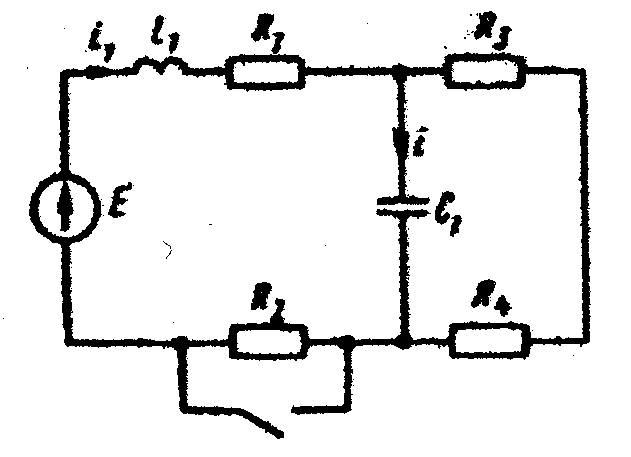 Рис. 2.1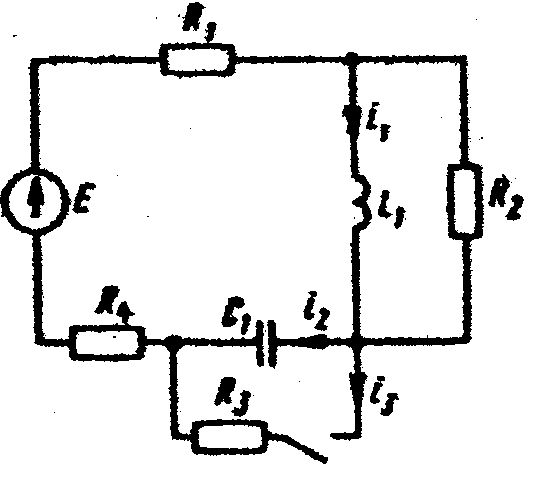 Рис. 2.2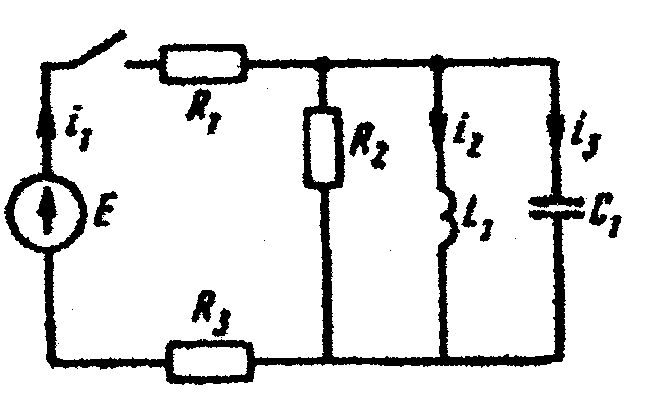 Рис. 2.3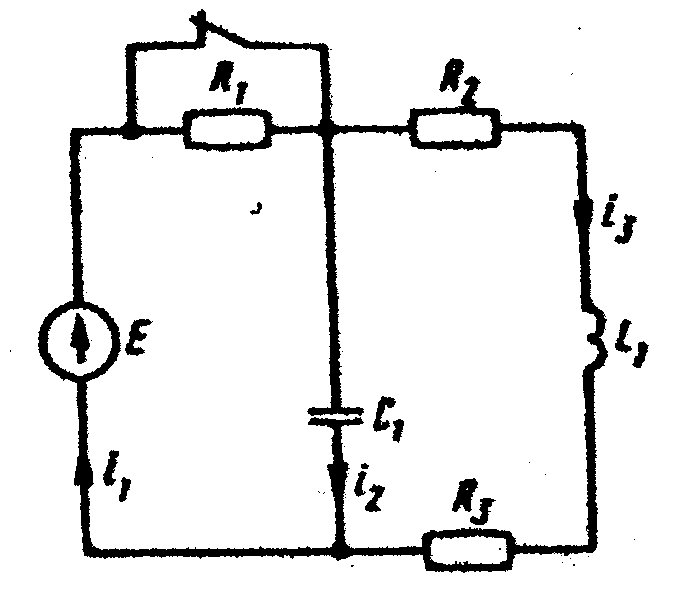 Рис. 2.4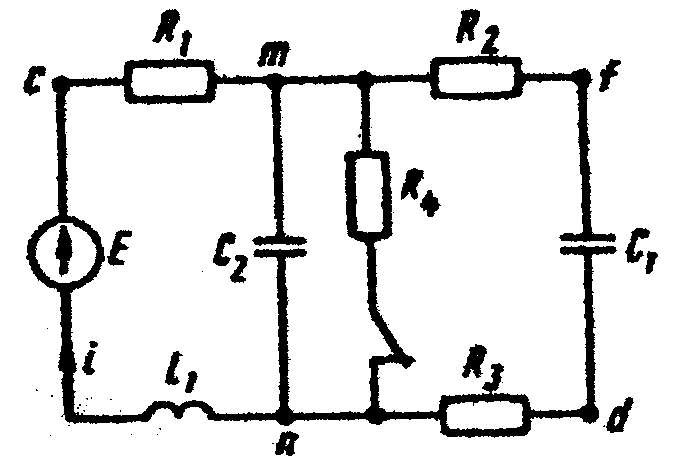 Рис. 2.5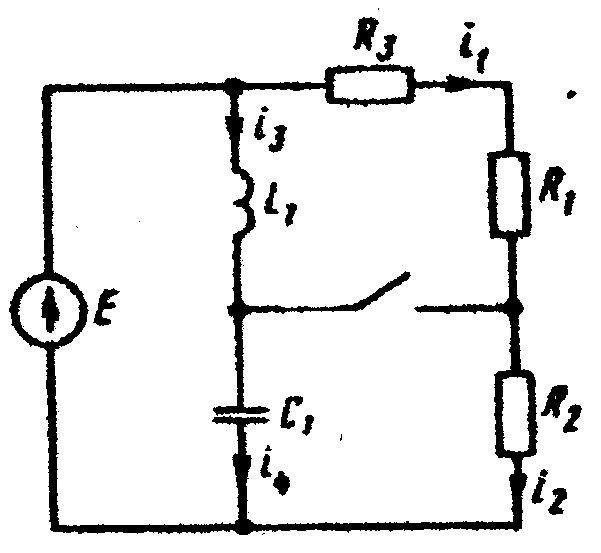 Рис. 2.6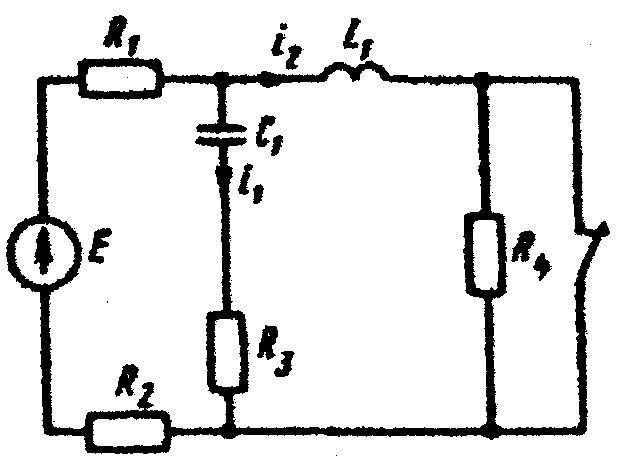 Рис. 2.7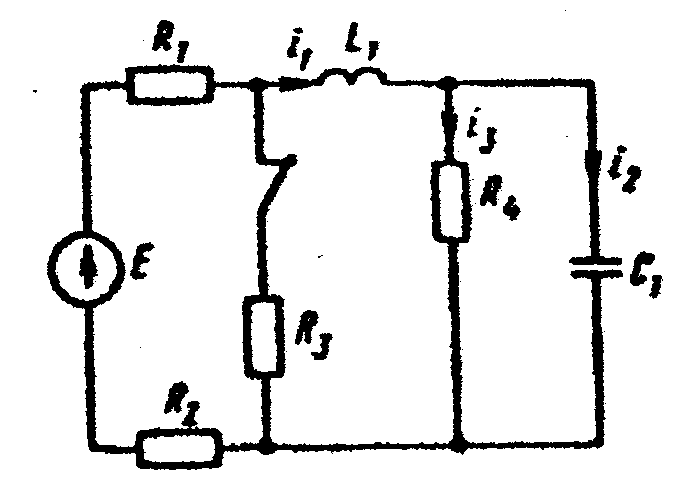 Рис. 2.8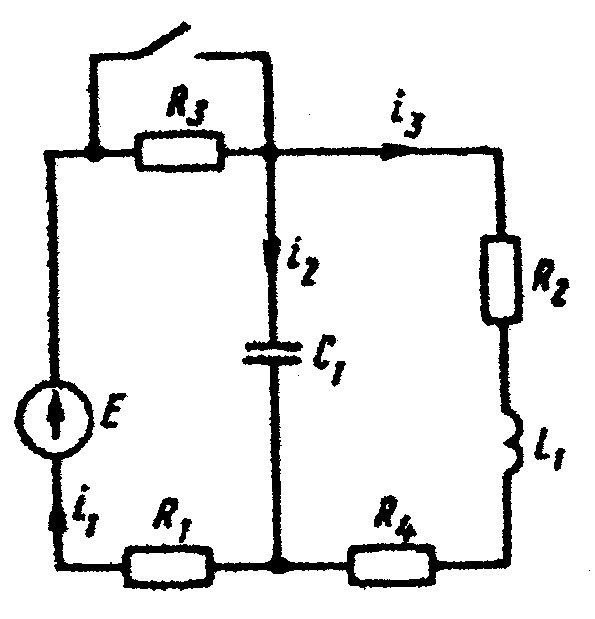 Рис. 2.9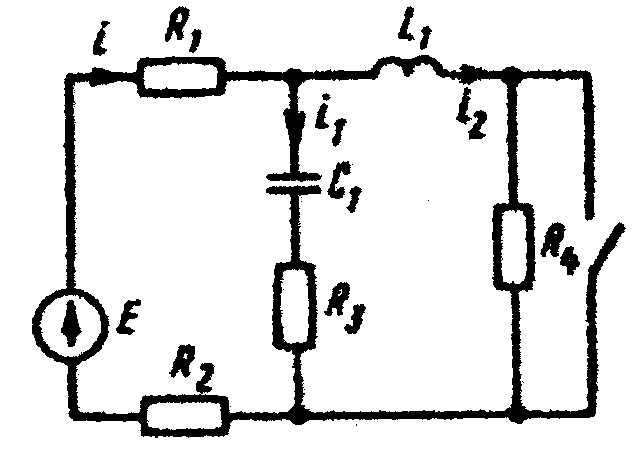 Рис. 2.10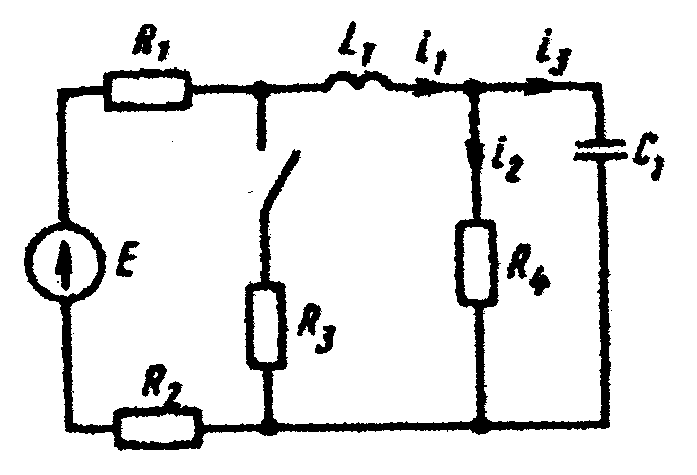 Рис. 2.11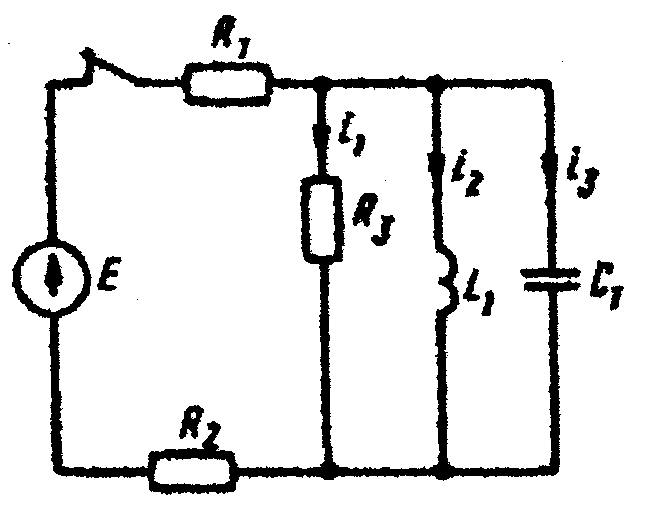 Рис. 2.12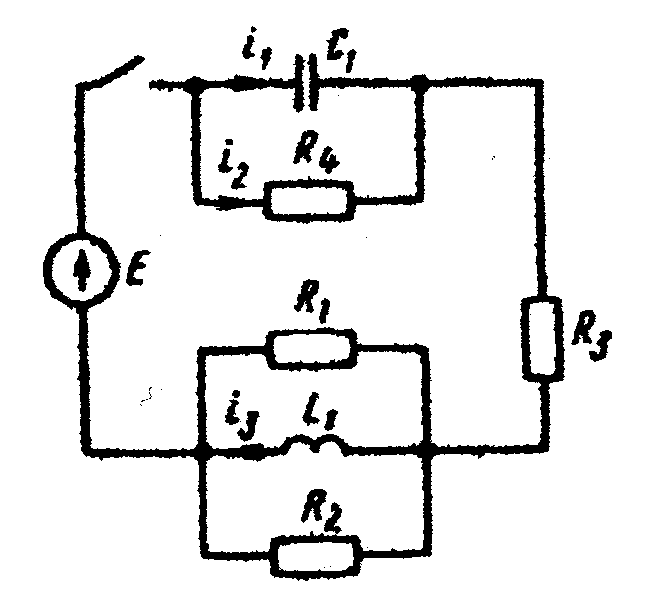 Рис. 2.13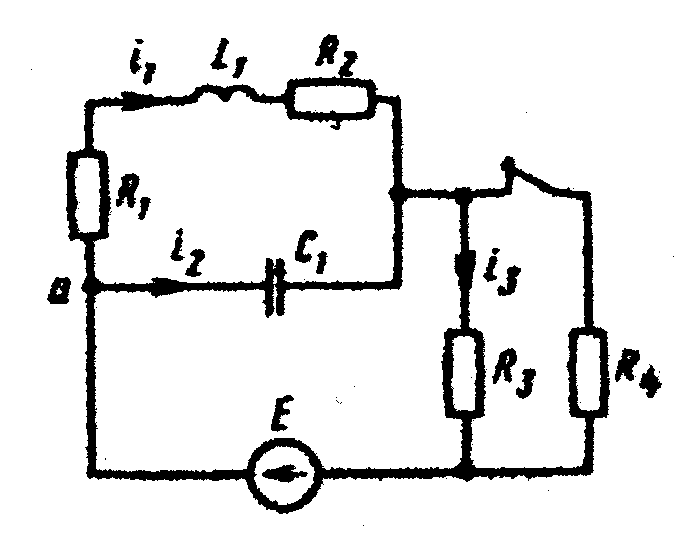 Рис. 2.14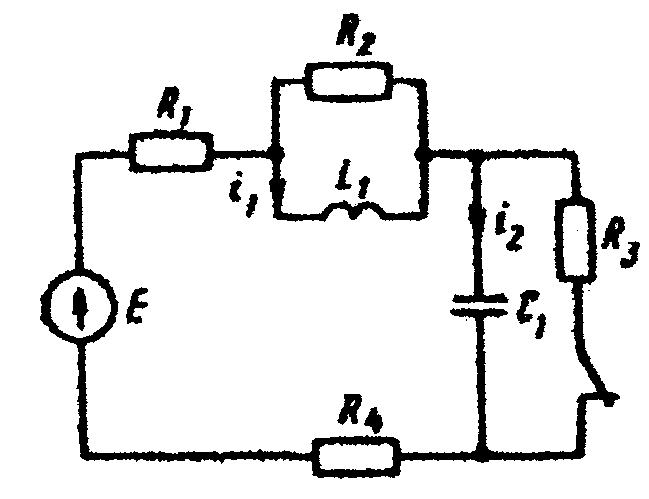 Рис. 2.15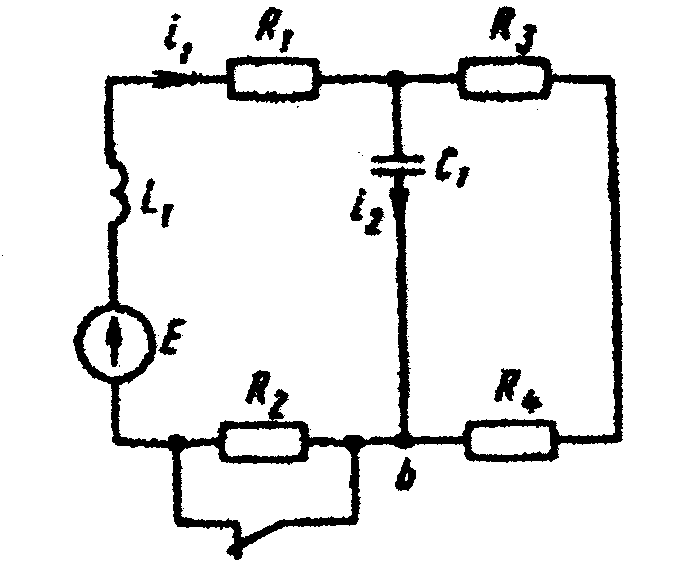 Рис. 2.16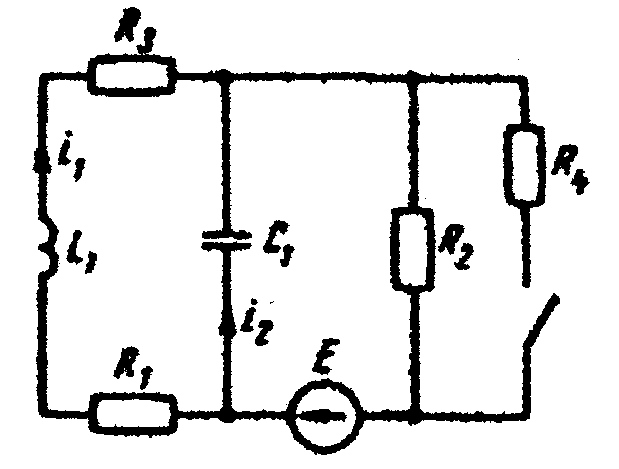 Рис. 2.17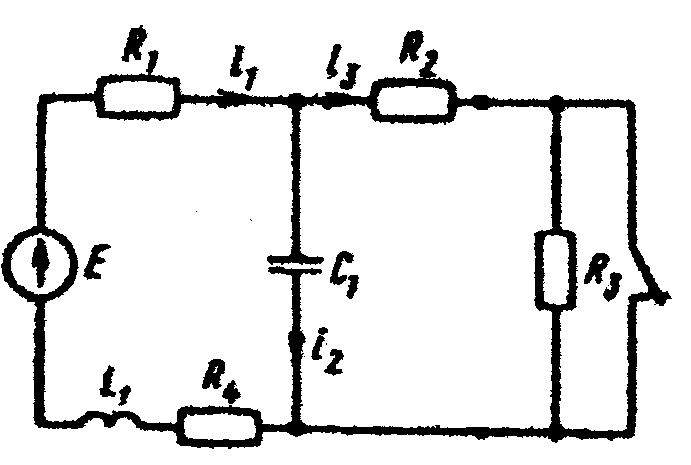 Рис. 2.18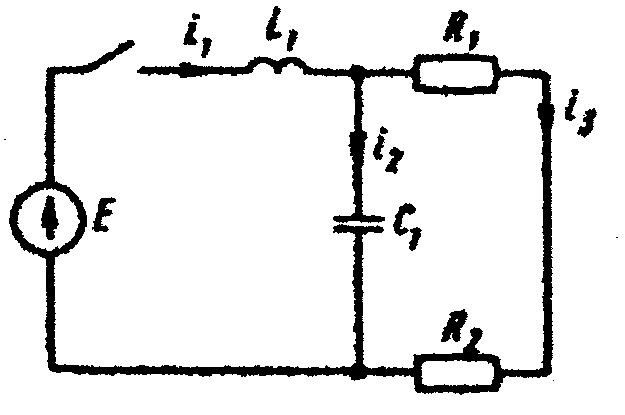 Рис. 2.19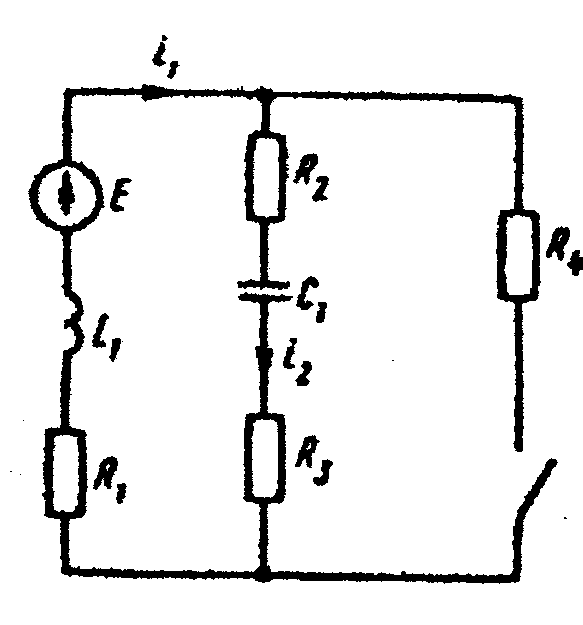 Рис. 2.20ВариантРисунокE, ВL1, мГнC1, мкФR1R2R2R3R3R4R4ОпределитьВариантРисунокE, ВL1, мГнC1, мкФОМОМОМОМОМОМОМОпределить12.510011020202020002uL122.215025551010555i232.191001101133———i342.101201101122111i252.3100550338855—uC162.15011500221313223i72.11120101020208080100010001000i382.1820015022101020208i192.4100110505020203030—uL1102.1730054151520205520i2112.2010011020201717332i1122.1515045991010551uL1132.63012,55510101515—i3142.72001010505050505050100uR3152.1210011055151544—uL1162.1650216701122224i2172.8120101020208080100010001000i2182.13120110121266884i3192.920011010101010505030i2202.145011003377101010i2212.510011020202218182uC1222.215025441010556i3232.191001101,51,52,52,5———i2242.101201102211111uR3252.3100550668822—i3262.15011500221313332uL1272.11120101030307070100010001000i2282.1820015044101020206i2292.4100110505010104040—i3302.1730054332020171720i1312.2010011020208812122uL1322.15150450010105510i1332.63012,51515101055—i4342.72001010252575755050100uC1352.1210011015155544—i3362.1650216701122333uL1372.8120101030307070100010001000i3382.1312011024244.84.8884i2392.920011010102525505015i3402.145011004466101010i3412.51001102020101010102udn422.215025771010553uL1432.191001103311———uL1442.101201101,51,51,51,5111uL1452.3100550118877—i2462.15011500221313441uC1472.11120101040406060100010001000uL1482.1820015055101020205uL1492.4100110505030302020—i1502.1730054662020141420uL1512.2010011020201111992uC1522.1515045331010557i2532.63012,51212101088—i2542.72001010001001005050100uL1ВариантРисунокE, ВL1, мГнC1, мкФR1R2R3R4ОпределитьВариантРисунокE, ВL1, мГнC1, мкФОМОМОМОМОпределить552.121001107134-i2562.1650216701242uC1572.81201010406010001000uL1582.1312011061284uC1592.920011010305010uL1602.14501100551010uL1612.5100110201642ucf622.215025101050uC1632.1910011040——uC1642.101201100311uC1652.3100550484—uL1662.1501150021350uR1672.111201010505010001000uC1682.18200150310207uC1692.4100110503515—i2702.17300544201620uR1712.20100110201372i2722.151504521058uR1732.63012,581012—uL1742.72001010752550100i2752.121001101374—uC1762.1650216701251uR1772.81201010505010001000uC1782.131201108884uL1792.920011010185022uC1802.14501100641010uC1812.5100110201552i822.21502581052i1832.1910011022——i1842.101201103011i1852.3100550286—i1862.1501150021314i1872.111201010109010001000i1882.18200150910201i3892.4100110502525—uC1902.173005410201020uC1912.20100110204162uR1922.151504561054uC1932.63012,5101010—uC1942.72001010100050100i1952.1210011010104—i1962.1650216701215i1972.81201010109010001000i1982.131201108884i1992.920011010205020i11002.14501100281010i1